Tervetuloa rippikouluun!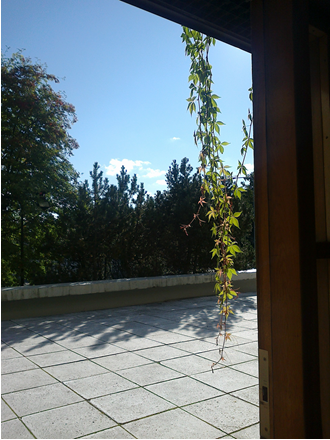 Täytät ensi vuonna 15 vuotta. Kutsumme siis sinut mukaan rippikouluun. Tämä kirje on lähetetty vuonna 2004 syntyneille seurakuntamme jäsenille.Riparilla saat tilaisuuden pohtia isoja ja pieniäkin kysymyksiä yhdessä muiden kanssa. Pääset pohtimaan elämää ja sen monia puolia. Opit myös paljon siitä, mitä usko on ja millaista on elää kristittynä.Tutki tämä kirje huoltajasi kanssa, jotta voitte yhdessä pohtia rippikouluun osallistumista ja erilaisia riparivaihtoehtoja. Sähköisen ilmoittautumisen tekee huoltaja.Rippikoulu kestää noin puoli vuotta - tammikuun riparisunnuntaista konfirmaatiomessuun. Väliin mahtuu kaikkien yhteisiä juttuja ja oman ryhmän tapaamisia, seurakunnan toimintaan osallistumista ja varsinainen intensiivijakso. Osa ripareistamme toteutetaan rovastikunnallisina eli yhteistyössä naapuriseurakuntiemme kanssa.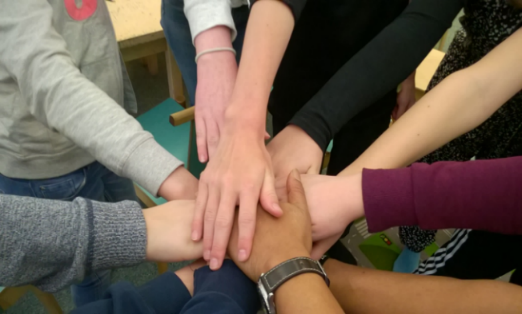 Tervetuloa yhteiselle matkalle! Kysele meiltä rohkeasti lisätietoja.Riikka Saarnonuoriso- ja rippikoulupastori    (09) 2340 5132                                 050 380 4073                                    riikka.saarno@evl.fi(noin 25.10. alkaen riikka.kuusisalo@evl.fi) Hetu Saarinen        nuorisotyönohjaaja          (09) 2340 5107                               050 4090136                                hetu.saarinen@evl.fi                Sähköinen ilmoittautuminen 1.-31.10.2018Ilmoittautuminen alkaa ma 1.10. ja päättyy 31.10.2018. Ohjeet ja linkki ilmoittautumislomakkeeseen löytyvät seurakuntamme verkkosivulta: www.helsinginseurakunnat.fi/ > munkkiniemen seurakunta > palvelut ja yhteystiedot > rippikouluTutustu vaihtoehtoihin rauhassa. Keskustele riparivalinnoista huoltajasi / huoltajiesi kanssa ennen sähköisen lomakkeen täyttämistä. Ilmoittautumisen tekee huoltaja, jonka tulee rekisteröityä Helsingin seurakuntayhtymän sähköiseen portaaliin vahvalla tunnistautumisella (Suomi.fi tai pankkitunnukset).Jos haluat jonkun kaverin kanssa samalle riparille, voitte käyttää ilmoittautumisessa ”kaverikoodia”. Ensimmäinen ilmoittautuja saa sähköpostikuittauksessa koodin ja antaa sen 1-2 kaverille, joiden kanssa haluaa samalle riparille. Kaverit täyttävät kyseisen koodin omaan ilmoittautumislomakkeeseensa ja heille tulee sen myötä samat riparivaihtoehdot kuin ensimmäiselle.Ilmoittautumisaikana jätetyt hakemukset ovat tasaveroisia, ilmoittautumisjärjestyksellä ei siis ole merkitystä. Ilmoittautuneet saavat marraskuun 2018 loppuun mennessä tiedon, mihin rippikouluryhmään heidät on hyväksytty. Jokaiselle oman seurakunnan jäsenelle varataan paikka jossakin seurakuntamme rippikouluryhmässä. Ilmoittautuessa on valittava vähintään kolme vaihtoehtoa, koska joillekin ripareille voi olla halukkaita enemmän kuin pystymme ottamaan mukaan. Muista seurakunnista meille rippikouluun haluavia otamme mukaan, mikäli paikkoja riittää.Riparin hinta?Suurin osa rippikoulujen kuluista katetaan verovaroin. Leirijaksojen täysihoidosta ja kuljetuksista aiheutuvia kuluja katetaan kuitenkin leirimaksuilla. Useimpien leirien maksu on 140 €. Lapissa pidettävän Tievatuvan retkiriparin leirimaksu on 280€. Meilahdessa ja Töölössä järjestettävät cityriparit maksavat 60 €, Pitäjänmäen ja Malminkartanon cityriparit ovat maksuttomia.Leirimaksusta on mahdollisuus saada alennusta tai kokonaan vapautus. Mikäli siihen on perheellänne tarvetta, voi jo ilmoittautumislomakkeessa rastittaa kyseisen kohdan. Lisätietoja taloudellisesta tuesta saa diakonissa Mia Salmiolta, mia.salmio@evl.fi.Rippikoulut 2019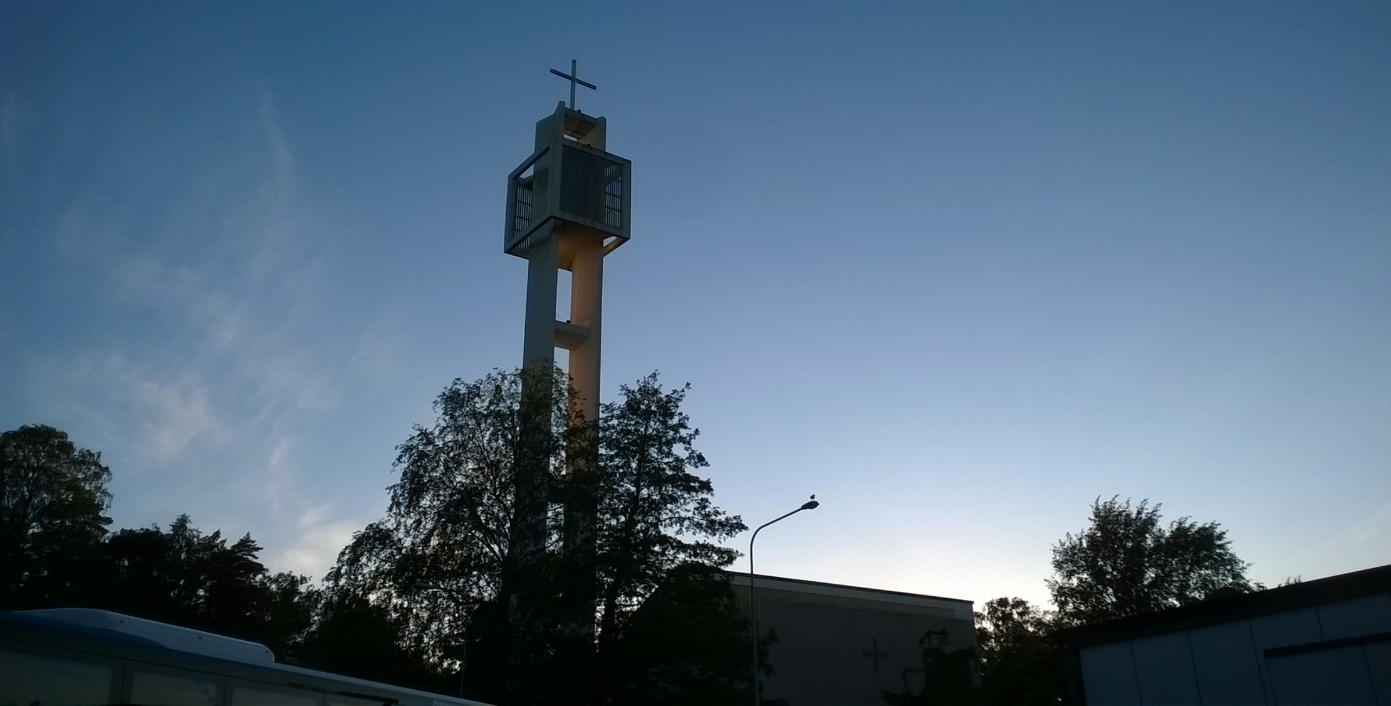 		Rippikoululaiset ja vanhemmat, tervetuloa!		Rippikoulusunnuntai 20.1.2019 Kaikki alkavan vuoden riparilaiset vanhempineen ovat tervetulleita mukaan Munkkivuoren kirkolle. Aloitamme klo 11 messulla kirkossa. Sen jälkeen noin klo 12.30 – 14.00 on tarjolla kirkkokahvit sekä tietoa rippikoulusta, kevään toimintajaksosta sekä mahdollisuus kysellä kaikenlaista ripareihin liittyvää.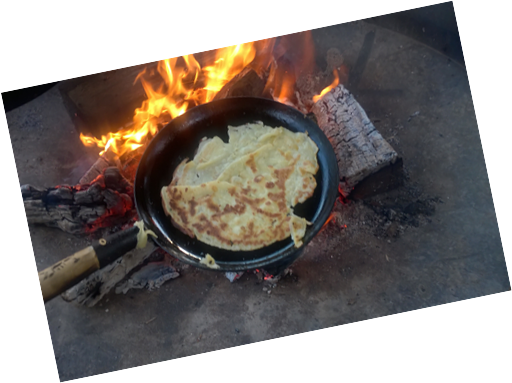 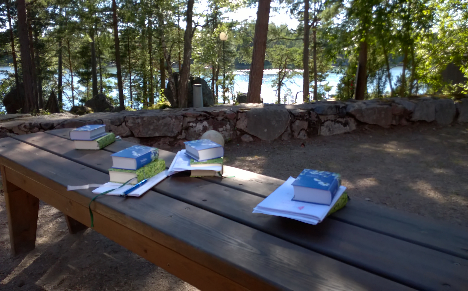 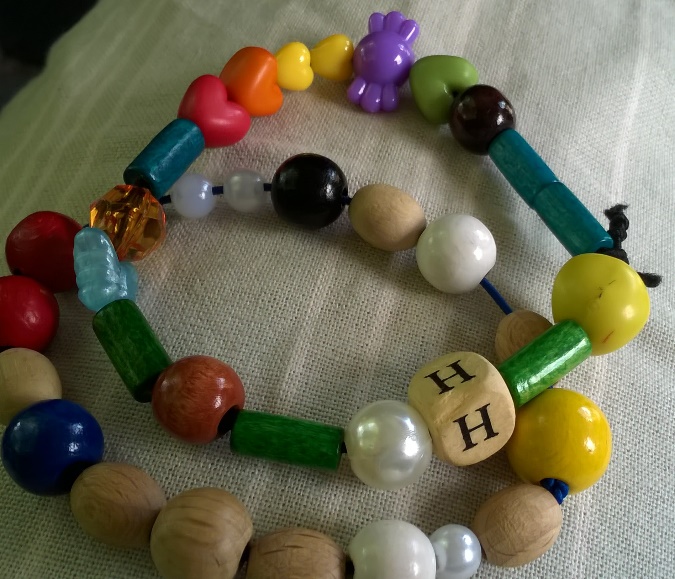 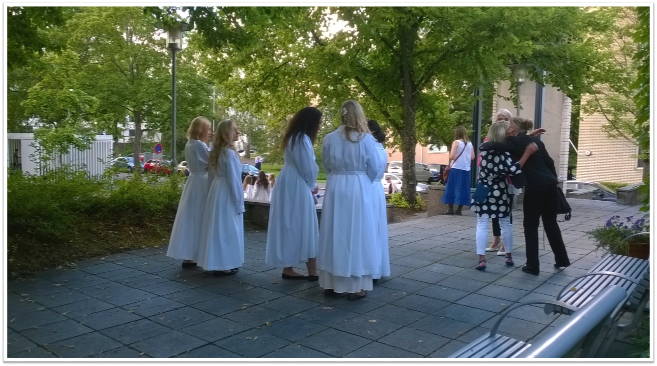 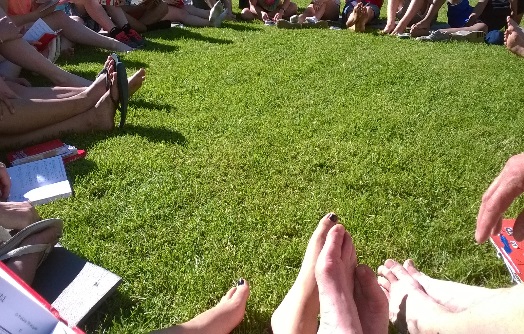 HintaKonfirmaatioKonfirmaatioLisätiedotLeiririppikoulutLeiririppikoulutLeiririppikoulutLeiririppikoulutLeiririppikoulutRetkiripari Tievatupa, Saariselkä 3.-12.6.2019 - päiväretkiä tuntureille ja lähimaastoon280 €Munkkivuoren kirkkosu 16.6.2019 klo 11Munkkivuoren kirkkosu 16.6.2019 klo 11huom: konfirmaatio ”heti leirin jälkeen”Kivisaari, Helsinki19.-26.6.2019140 €Munkkivuoren kirkkola 31.8.2019 klo 13Munkkivuoren kirkkola 31.8.2019 klo 13Porkkala, Kirkkonummi10.-17.7.2019140 €Munkkivuoren kirkkola 7.9.2019 klo 13Munkkivuoren kirkkola 7.9.2019 klo 13Lummeniemi, Viitasaari29.7.-5.8.2019 140 €Munkkivuoren kirkkosu 8.9. klo 11Munkkivuoren kirkkosu 8.9. klo 11Huom: leiri päättyy siis ma 5.8. Päivärippikoulut / cityriparit Päivärippikoulut / cityriparit Päivärippikoulut / cityriparit Päivärippikoulut / cityriparit Päivärippikoulut / cityriparit Cityripari hiihtolomalla Pitäjänmäessä 17.-22.2.2019  -Pitäjänmäen kirkko su 28.4.2019 klo 10Pitäjänmäen kirkko su 28.4.2019 klo 10Pitäjänmäen seurakuntaPäivärippikoulu hiihtolomalla Töölössä 18.-24.2.201960 €Töölön kirkko 19.5. 2019 klo 11Töölön kirkko 19.5. 2019 klo 11Meilahden ja Töölön seurakunnatPäivärippikoulu kesällä3.-11.6.2019 Meilahdessa60 €Meilahden kirkko su 16.6.2019 klo 11Meilahden kirkko su 16.6.2019 klo 11Meilahden ja Töölön seurakunnatCityripari Malminkartanossa 3.-9.6.2019 -Kannelmäen kirkko la 15.6. klo 10Kannelmäen kirkko la 15.6. klo 10Kannelmäen seurakuntaMuita vaihtoehtojaMuita vaihtoehtojaMuita vaihtoehtojaMuita vaihtoehtojaMuita vaihtoehtojaKoripallorippikoulu Italiassa kesäkuussa, yhteistyössä Munkkinimen Kisapoikien kanssanoin 950 €Munkkiniemen kirkko, elokuuLisätiedot / ilmoittautuminen Pasi Vuoristo 050 5992330, pasi.vuoristo@pp.inet.fiLisätiedot / ilmoittautuminen Pasi Vuoristo 050 5992330, pasi.vuoristo@pp.inet.fiEhkä haluatkin riparille ihan muualle (harrastus- tai järjestöriparit) – tietoa saat rippikoulun järjestävältä taholta. Näihin ilmoittautumiset ovat useimmiten jo päättyneet. Kaikkiin rippikouluvaihtoehtoihin kuuluu oman seurakunnan toimintaan osallistuminen. Laita tieto omasta riparistasi meille (hetu.saarinen@evl.f), jotta voimme informoida sinua sopivalla tavalla kotiseurakunnan riparitapahtumista. Ehkä haluatkin riparille ihan muualle (harrastus- tai järjestöriparit) – tietoa saat rippikoulun järjestävältä taholta. Näihin ilmoittautumiset ovat useimmiten jo päättyneet. Kaikkiin rippikouluvaihtoehtoihin kuuluu oman seurakunnan toimintaan osallistuminen. Laita tieto omasta riparistasi meille (hetu.saarinen@evl.f), jotta voimme informoida sinua sopivalla tavalla kotiseurakunnan riparitapahtumista. Ehkä haluatkin riparille ihan muualle (harrastus- tai järjestöriparit) – tietoa saat rippikoulun järjestävältä taholta. Näihin ilmoittautumiset ovat useimmiten jo päättyneet. Kaikkiin rippikouluvaihtoehtoihin kuuluu oman seurakunnan toimintaan osallistuminen. Laita tieto omasta riparistasi meille (hetu.saarinen@evl.f), jotta voimme informoida sinua sopivalla tavalla kotiseurakunnan riparitapahtumista. Ehkä haluatkin riparille ihan muualle (harrastus- tai järjestöriparit) – tietoa saat rippikoulun järjestävältä taholta. Näihin ilmoittautumiset ovat useimmiten jo päättyneet. Kaikkiin rippikouluvaihtoehtoihin kuuluu oman seurakunnan toimintaan osallistuminen. Laita tieto omasta riparistasi meille (hetu.saarinen@evl.f), jotta voimme informoida sinua sopivalla tavalla kotiseurakunnan riparitapahtumista. Ehkä haluatkin riparille ihan muualle (harrastus- tai järjestöriparit) – tietoa saat rippikoulun järjestävältä taholta. Näihin ilmoittautumiset ovat useimmiten jo päättyneet. Kaikkiin rippikouluvaihtoehtoihin kuuluu oman seurakunnan toimintaan osallistuminen. Laita tieto omasta riparistasi meille (hetu.saarinen@evl.f), jotta voimme informoida sinua sopivalla tavalla kotiseurakunnan riparitapahtumista. 